Online safety policyCATTON GROVE PRIMARY SCHOOLStriving for Excellence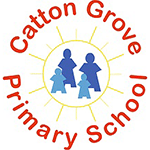 Contents	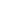 1. AimsOur school aims to:  Have robust processes in place to ensure the online safety of pupils, staff, volunteers and governorsDeliver an effective approach to online safety, which empowers us to protect and educate the whole school community in its use of technologyEstablish clear mechanisms to identify, intervene and escalate an incident, where appropriate2. Legislation and guidanceThis policy is based on the Department for Education’s (DfE) statutory safeguarding guidance, Keeping Children Safe in Education, and its advice for schools on:Teaching online safety in schoolsPreventing and tackling bullying and cyber-bullying: advice for headteachers and school staffRelationships and sex education Searching, screening and confiscationIt also refers to the Department’s guidance on protecting children from radicalisation.It reflects existing legislation, including but not limited to the Education Act 1996 (as amended), the Education and Inspections Act 2006 and the Equality Act 2010. In addition, it reflects the Education Act 2011, which has given teachers stronger powers to tackle cyber-bullying by, if necessary, searching for and deleting inappropriate images or files on pupils’ electronic devices where they believe there is a ‘good reason’ to do so.The policy also takes into account the National Curriculum computing programmes of study.3. Roles and responsibilities 3.1 The governing boardThe governing board has overall responsibility for monitoring this policy and holding the headteacher to account for its implementation.The governing board will co-ordinate regular meetings with appropriate staff to discuss online safety, and monitor online safety logs as provided by the designated safeguarding lead (DSL). The governor who oversees online safety is Darren Woodward.All governors will:Ensure that they have read and understand this policyAgree and adhere to the terms on acceptable use of the school’s ICT systems and the internet (appendix 3)3.2 The headteacherThe headteacher is responsible for ensuring that staff understand this policy, and that it is being implemented consistently throughout the school.3.3 The designated safeguarding leadDetails of the school’s DSL [and deputy/deputies] are set out in our child protection and safeguarding policy as well relevant job descriptions.The DSL takes lead responsibility for online safety in school, in particular:Supporting the headteacher in ensuring that staff understand this policy and that it is being implemented consistently throughout the schoolWorking with the headteacher, ICT manager and other staff, as necessary, to address any online safety issues or incidentsEnsuring that any online safety incidents are logged on CPOMs if it relates to a child or  and dealt with appropriately in line with this policyEnsuring that any incidents of cyber-bullying are logged and dealt with appropriately in line with the school behaviour policyUpdating and delivering staff training on online safety (appendix 4 contains a self-audit for staff on online safety training needs)Liaising with other agencies and/or external services if necessaryProviding regular reports on online safety in school to the headteacher and/or governing boardThis list is not intended to be exhaustive.3.4 The ICT manager - In TouchThe ICT manager is responsible for:Putting in place appropriate filtering and monitoring systems, which are updated on a regular basis and keep pupils safe from potentially harmful and inappropriate content and contact online while at school, including terrorist and extremist materialEnsuring that the school’s ICT systems are secure and protected against viruses and malware, and that such safety mechanisms are updated regularlyConducting a full security check and monitoring the school’s ICT systems on a monthly basisBlocking access to potentially dangerous sites and, where possible, preventing the downloading of potentially dangerous filesEnsuring that any online safety incidents are logged (see appendix 5) and dealt with appropriately in line with this policyEnsuring that any incidents of cyber-bullying are dealt with appropriately in line with the school behaviour policyThis list is not intended to be exhaustive.3.5 All staff and volunteersAll staff, including contractors and agency staff, and volunteers are responsible for: Maintaining an understanding of this policyImplementing this policy consistentlyAgreeing and adhering to the terms on acceptable use of the school’s ICT systems and the internet (see ICT and Acceptable Use Policy), and ensuring that pupils follow the school’s terms on acceptable use.Working with the DSL to ensure that any online safety incidents are logged on CPOMs and dealt with appropriately in line with this policyEnsuring that any incidents of cyber-bullying are dealt with appropriately in line with the school behaviour policyThis list is not intended to be exhaustive.3.6 ParentsParents are expected to: Notify a member of staff or the headteacher of any concerns or queries regarding this policyEnsure their child has read, understood and agreed to the terms on acceptable use of the school’s ICT systems and internet (See appendix in ICT and Acceptable Use policy)Parents can seek further guidance on keeping children safe online from the following organisations and websites:What are the issues? - UK Safer Internet CentreHot topics - Childnet InternationalParent factsheet - Childnet International3.7 Visitors and members of the communityVisitors and members of the community who use the school’s ICT systems or internet will be made aware of this policy, when relevant, and expected to read and follow it. If appropriate, they will be expected to agree to the terms on acceptable use.  4. Educating pupils about online safetyPupils will be taught about online safety as part of the curriculum:The four areas of risk - Content, Contact, Conduct, CommerceContent Being exposed to illegal, inappropriate, or harmful content e.g.: pornography, fake news, racism, misogyny, self-harm, suicide, anti-Semitism, radicalisation, and extremism.ContactBeing subjected to harmful online interaction with other users for example – peer to peer pressure, commercial advertising, adults posing as children, young adults with the intention to groom or exploit them for sexual criminal financial or other purposes. ConductPersonal online behaviour that increases the likelihood of or causes harm, for example making, sending and receiving explicit images e.g., consensual or non-consensual sharing of nudes, semi nudes, pornography, sharing other explicit images or online bullyingCommerce Risks such as online gambling, inappropriate advertising, phishing and or financial scams. If pupils are at risk report to anti phishing working group.In Key Stage 1, pupils will be taught to:Use technology safely and respectfully, keeping personal information privateIdentify where to go for help and support when they have concerns about content or contact on the internet or other online technologiesPupils in Key Stage 2 will be taught to:Use technology safely, respectfully and responsiblyRecognise acceptable and unacceptable behaviourIdentify a range of ways to report concerns about content and contactBy the end of primary school, pupils will know:That people sometimes behave differently online, including by pretending to be someone they are not.That the same principles apply to online relationships as to face-to-face relationships, including the importance of respect for others online including when we are anonymousThe rules and principles for keeping safe online, how to recognise risks, harmful content and contact, and how to report themHow to critically consider their online friendships and sources of information including awareness of the risks associated with people they have never metHow information and data is shared and used onlineHow to respond safely and appropriately to adults they may encounter (in all contexts, including online) whom they do not knowThe safe use of social media and the internet will also be covered in other subjects where relevant. The school will use assemblies to raise pupils’ awareness of the dangers that can be encountered online and may also invite speakers to talk to pupils about this.As a school we take part in Internet Safety Day every year and dedicate a whole day of learning to the issue.The school is a member of National Online Safety and completes regular training to keep up to date with evolving cyber crime technologies and educate pupils accordingly.5. Educating parents about online safetyThe school will raise parents’ awareness of internet safety in letters or other communications home as well as information cafes, and in information via our website or virtual learning environment  - Google Classrooms and Class Dojo. This policy will also be shared with parents.Online safety will also be covered during parents’ evenings.If parents have any queries or concerns in relation to online safety, these should be raised in the first instance with the headteacher and/or the DSL.Concerns or queries about this policy can be raised with any member of staff or the headteacher.6. Cyber-bullying6.1 DefinitionCyber-bullying takes place online, such as through social networking sites, messaging apps or gaming sites. Like other forms of bullying, it is the repetitive, intentional harming of one person or group by another person or group, where the relationship involves an imbalance of power. (See also the school behaviour policy.)6.2 Preventing and addressing cyber-bullyingTo help prevent cyber-bullying, we will ensure that pupils understand what it is and what to do if they become aware of it happening to them or others. We will ensure that pupils know how they can report any incidents and are encouraged to do so, including where they are a witness rather than the victim.The school will actively discuss cyber-bullying with pupils, explaining the reasons why it occurs, the forms it may take and what the consequences can be. Class teachers will discuss cyber-bullying with their tutor groups, and the issue will be addressed in assemblies.Teaching staff are also encouraged to find opportunities to use aspects of the curriculum to cover cyber-bullying. This includes personal, social, health and economic (PSHE) education, and other subjects where appropriate.All staff, governors and volunteers (where appropriate) receive training on cyber-bullying, its impact and ways to support pupils, as part of safeguarding training (see section 11 for more detail).The school also sends information/leaflets on cyber-bullying to parents so that they are aware of the signs, how to report it and how they can support children who may be affected.In relation to a specific incident of cyber-bullying, the school will follow the processes set out in the school behaviour policy. Where illegal, inappropriate or harmful material has been spread among pupils, the school will use all reasonable endeavours to ensure the incident is contained.The DSL will consider whether the incident should be reported to the police if it involves illegal material, and will work with external services if it is deemed necessary to do so.6.3 Examining electronic devicesSchool staff have the specific power under the Education and Inspections Act 2006 (which has been increased by the Education Act 2011) to search for and, if necessary, delete inappropriate images or files on pupils’ electronic devices, including mobile phones, iPads and other tablet devices, where they believe there is a ‘good reason’ to do so.When deciding whether there is a good reason to examine or erase data or files on an electronic device, staff must reasonably suspect that the data or file in question has been, or could be, used to: Cause harm, and/orDisrupt teaching, and/orBreak any of the school rulesIf inappropriate material is found on the device, it is up to the staff member in conjunction with the DSL or other member of the senior leadership team to decide whether they should: Delete that material, orRetain it as evidence (of a criminal offence or a breach of school discipline), and/orReport it to the policeAny searching of pupils will be carried out in line with the DfE’s latest guidance on screening, searching and confiscation.Any complaints about searching for or deleting inappropriate images or files on pupils’ electronic devices will be dealt with through the school complaints procedure.7. Acceptable use of the internet in schoolAll pupils, parents, staff, volunteers and governors are expected to sign an agreement regarding the acceptable use of the school’s ICT systems and the internet (see ICT and Acceptable Use policy)). Visitors will be expected to read and agree to the school’s terms on acceptable use if relevant.Use of the school’s internet must be for educational purposes only, or for the purpose of fulfilling the duties of an individual’s role.  We will monitor the websites visited by pupils, staff, volunteers, governors and visitors (where relevant) to ensure they comply with the above.8. Pupils using mobile devices in schoolPupils may bring mobile devices into school, but are not permitted to use them during:LessonsClubs before or after school, or any other activities organised by the schoolPhones must be handed in at the start of the day to an adult and collected at the end to limit pupils ability to sexually harass their peers (consensually or non consensually), view and share pornography and other harmful content.Any use of mobile devices in school by pupils must be in line with the acceptable use agreement (see ICT and Acceptable Use Policy). Any breach of the acceptable use agreement by a pupil may trigger disciplinary action in line with the school behaviour policy, which may result in the confiscation of their device.9. Staff using work devices outside schoolStaff members using a work device outside school must not install any unauthorised software on the device and must not use the device in any way which would violate the school’s terms of acceptable use, as set out in appendix 3. Staff must ensure that their work device is secure and password-protected, and that they do not share their password with others. They must take all reasonable steps to ensure the security of their work device when using it outside school. Any USB devices containing data relating to the school must be encrypted.If staff have any concerns over the security of their device, they must seek advice from the ICT manager.Work devices must be used solely for work activities.10. Remote learningGoogle ClassroomGoogle Classroom is used in KS2 when in school learning needs cannot be met due to bubble closure or whole school lockdown. It is a secure platform which only children belonging to the school, with current passwords, can access. This stops external threats from being presented to children. For example, nobody can pretend to be someone else and communicate with the children as the password and accounts are controlled through the school. Names of children making comments are displayed too, with no option to delete comments. This reduces the risk of cyber bullying as comments can be monitored by teachers and staff to know what is being said and by who.  In each classroom there is a stream that children can comment on. They can ask questions of their fellow pupils and teachers, but are unable to create new posts. They can comment on an assignment that has been posted to them if they need help or guidance on what to do next therefore Google Classroom can be used as a safe place for them to communicate with their peers.Teachers will discuss and agree a Code of Conduct for online working when using the Google Classroom. If you allow pupils to comment, tell them they should only talk about school work in the 'Stream' and that you may 'mute' them, i.e. stop them from posting or commenting (see below), if they post anything that's inappropriate or bullying in nature.To 'mute' a pupil:Click on a class in Google ClassroomClick 'People'Next to the pupil you want to mute, check the boxClick 'Actions' > 'Mute'Click 'Mute' again to confirmTo delete inappropriate or bullying posts or comments (you'll still be able to view them if you need to use them as evidence – see below):Go to the classFind the post or comment you want to deleteClick 'More' (the 3 dots) > 'Delete'Click 'Delete' again to confirmTo view deleted posts and comments:Go to the classClick 'Settings' (the cog icon)Next to 'Show deleted items', click 'Show' to toggle onHide the deleted items again by clicking 'Hide' to toggle offClick 'Save' to save your changes and return to the 'Stream' pageIf you are using Google Meets adults shouldSit against a neutral backgroundAvoid recording in their bedroom where possible (if that's not possible, use a neutral background)Dress like they would for school – no pyjamas!Double check that any other tabs they have open in their browser would be appropriate for a child to see, if they're sharing their screenUse professional languageAsk pupils to also be in a shared space in their house, rather than in their bedroom. No pyjamas for pupils either! Alternatively, you could ask them to turn their cameras off.Ask parents who'll also be there to be mindful that other children might see or hear them and anything in the background.Where possible have two adults present. If that is not possible, record all one-to-one interactions in order to safeguard everyone involved. These recordings will be stored internally and not shared with anyone outside the organisation. Make parents/ carers aware that this will be recorded.To record in Google Meet:In the meeting, click 'More' (the 3 dots) > 'Record meeting'Wait for the recording to startWhen you finish, click 'More' > 'Stop recording'Click 'Stop recording' again to confirmWait for the recording file to be generated and saved to the Meet Recordings folder. The meeting organiser and the person who started the recording will also get an email with the recording link.11. How the school will respond to issues of misuseWhere a pupil misuses the school’s ICT systems or internet, we will follow the procedures set out in our policies on behaviour and ICT and internet acceptable use. The action taken will depend on the individual circumstances, nature and seriousness of the specific incident, and will be proportionate.Where a staff member misuses the school’s ICT systems or the internet, or misuses a personal device where the action constitutes misconduct, the matter will be dealt with in accordance with the staff code of conduct. The action taken will depend on the individual circumstances, nature and seriousness of the specific incident.The school will consider whether incidents which involve illegal activity or content, or otherwise serious incidents, should be reported to the police.12. TrainingAll new staff members will receive training, as part of their induction, on safe internet use and online safeguarding issues including cyber-bullying and the risks of online radicalisation.All staff members will receive refresher training at least once each academic year as part of safeguarding training, as well as relevant updates as required (for example through emails, e-bulletins and staff meetings).The DSL and deputy/deputies will undertake child protection and safeguarding training, which will include online safety, at least every 2 years. They will also update their knowledge and skills on the subject of online safety at regular intervals, and at least annually.Governors will receive training on safe internet use and online safeguarding issues as part of their safeguarding training.Volunteers will receive appropriate training and updates, if applicable.More information about safeguarding training is set out in our child protection and safeguarding policy.13. Monitoring arrangementsThe DSL logs behaviour and safeguarding issues related to online safety. An incident report log can be found in appendix 5. This policy will be reviewed every year by the Claire Shenton  - Deputy Head and Liam Cook- Computing subject lead. At every review, the policy will be shared with the governing board.14. Links with other policiesThis online safety policy is linked to our:Child protection and safeguarding policyBehaviour policyStaff disciplinary proceduresData protection policy and privacy noticesComplaints procedureICT and internet acceptable use policyApproved by:Catherine LorneDate:  06.09.21Last reviewed on:September 2021September 2021Next review due by:September 2022September 2022